KILGETTY, BEGELLY COMMUNITY COUNCIL (KBCC) 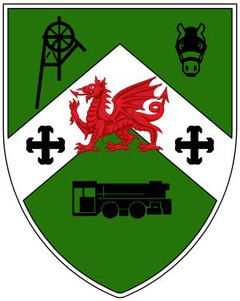 Full Council Meeting to be held Remotely Thursday 9th December 2021.Dear CouncillorYou are hereby summoned to attend the General Meeting of The Kilgetty/Begelly Community Council on Thursday, 9th December 2021 at 6.30pm, via the medium of Zoom, to transact the business stated below.Yours faithfully            Gary Price	Financial Officer/Clerk to the CouncilIf any members of the public wish to attend this meeting, could they please contact the Clerk by 12md on Thursday, the 9th of December 2021 and you will be given the relevant information required to log into the meeting.  Meetings of KBCC are regulated by its Standing Orders.AGENDATo receive any apologies for absenceTo receive any Declarations of InterestTo consider and approve as a true and correct record the draft Minutes of the Full Council meeting held on 11th November 2021.Matters Arising from the Minutes of the Full Council meeting held on 11th November 2021, not covered elsewhere on the agenda. Action TrackingFootpath widening in Begelly and speeding Dog fouling in the CommunityCounty Councillor’s ReportReports from Council representatives including:Begelly-Kilgetty Community AssociationRural Futures GroupOne voice WalesBegelly Play Park task and finish groupKilgetty Play Park task and finish groupConsideration of Correspondence:To consider payment of any invoices received 101919  Llewellyn Davies    Financial Audit fee                             £126.00101920  G Price                     Wages                                                  £407.80101921  PATCH                      Charity Donation                               £250.00101922   SSE Swalec                Electricity                                         £138.13To consider payment of any invoices received after the distribution of the agenda. Consideration of Planning Applications receivedConsideration of Planning Applications received after publication of the agenda.Notification of Planning Decision/s To consider matters appertaining to the Kilgetty Play Park – Pathway round park, access, new gates and play park.Consider any requests for Charity donationsDiscuss install of CCTV at Community CentreTo consider any emergency items and/or outstanding issues before Full CouncilAny Other Business – please note this item is strictly for information only.Date of next meetingWebsite: www.pembstcc.co.uk        Email: kilgetty-begellycc@live.co.uk21/0742/PAAsh House, BEGELLY, Kilgetty, Pembrokeshire, SA68 0YHFront Porch